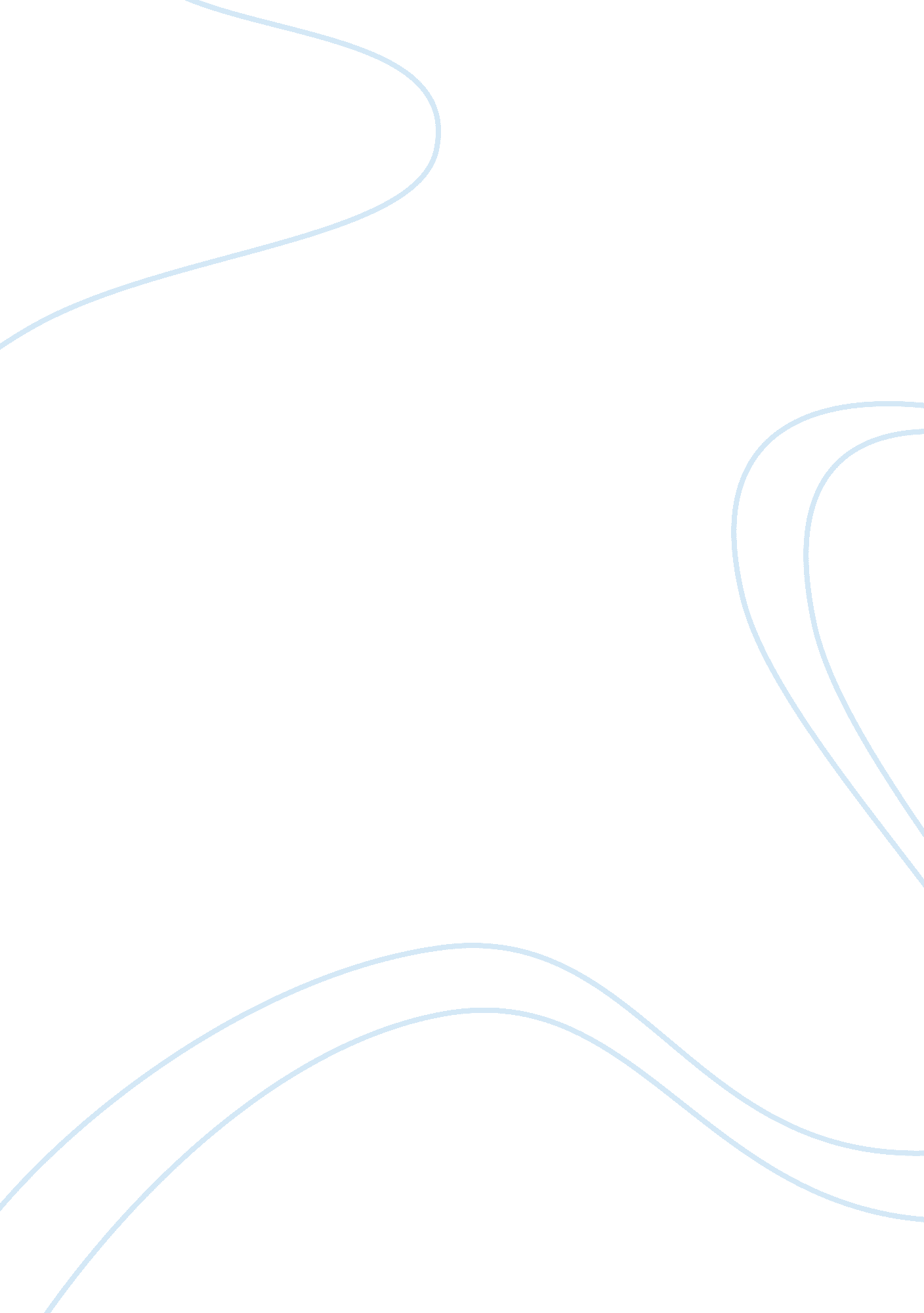 The differences between people essayBusiness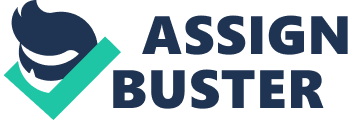 For example in (The Open university 2014) The people using the food bank are doing so out of necessity, the lack of economic recourses that hey have available to them, restricts the choices they are able to make, from the food they are given to the choices of how they live their lives. Where as, the people using the farmers market are doing so out of choice and feel its a way Of life they choose to support. Difference on the other hand refers to the differences between people from physical and behavioral to differences in age, gender, race and ethnicity For example in (The Open University 2014) we meet Janet and Anna both proprietors of business’s on City Road, but both efferent in age and ethnicity, Janet is a slightly older Afro- Caribbean lady and Anna is a young woman of Eastern European origin, we also met John Closely a young white male who is an employee of the Mackintosh centre, these three people have very obvious differences, from their age and gender to ethnicity. 